Bulletin d’inscriptionA compléter et à retourner à :  ITTE Consulting Sarl – SCAT URBAM B04 / 1er étage-  Dakar, Sénégal Tel: +221 33 827 76 72 – 77 703 69 69    ou par email : contact@itteconsulting.com TITRE DE LA FORMATION :  GESTION ET OPTIMISATION DES APPROVISIONNEMENTS ET DES STOCKSDate: Les 24, 25 et 26 September 2019  Lieu: SIEGE ITTE CONSULTING/ HOTEL AL AFIFA DAKAR ………….Prix unitaire : 375 000 F CFA HT /  442 500 F CFA TTC La date limite d’inscription est fixée au 23//08/ 2019 ………………………………………………………………………………PARTICIPANTS Société d’appartenance du/des participants Raison sociale : ………………………………………......... Adresse email : ………………...………........…………………………..Adresse : ………………………………………………………Téléphone : ………………………………………………………………FacturationRaison sociale : ………………………………………………… Email : …………………..…………….………………………………Adresse : ……………………..………………………………………………………………………...…………………………………….Téléphone : ……………………………….…………….……………… Email : ………..…………………..........................................Responsable du suivi de l’inscriptionNom : …………………………………………………….………… Prénom : ………………………..….…….………………………….Fonction : …………………………………………… Adresse email : …………………..……………………….................................Téléphone : ……………………………………………… Fax : ………………………….…………………………………………………           Je déclare avoir pris connaissance des conditions générales de prestations de services figurant en annexe (au verso) de ce bulletin.Fait à :........................................................................ Le : ..................................................................CACHET ET SIGNATURE DE L’ENTREPRISE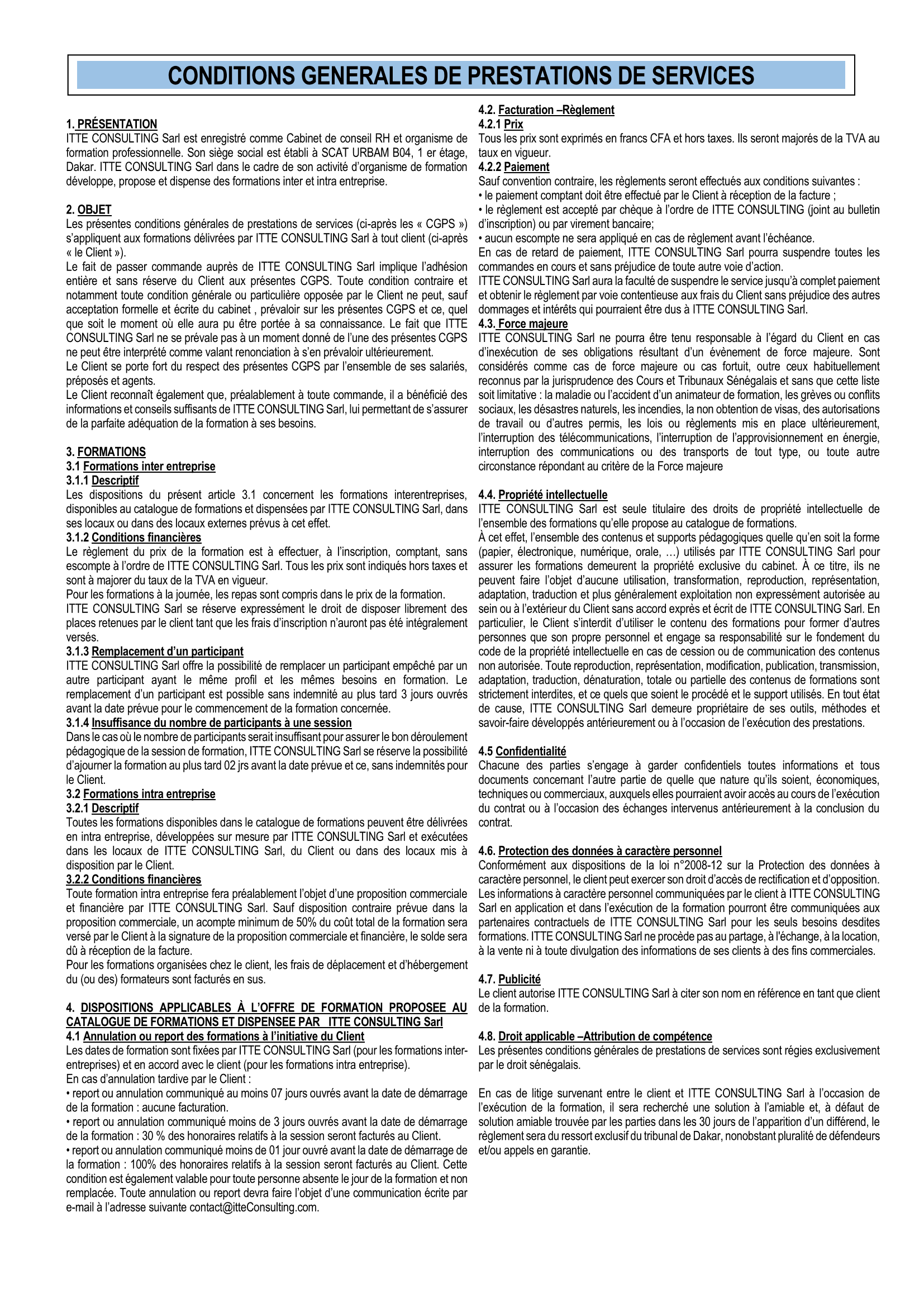 Nom, Prénom, FonctionCourrielTéléphoneTéléphonePrix Unitaire HT** TVA en sus selon le taux en vigueur                      Prix Total TTC* TVA en sus selon le taux en vigueur                      Prix Total TTC* TVA en sus selon le taux en vigueur                      Prix Total TTC